МИНИСТЕРСТВО НАУКИ И ВЫСШЕГО ОБРАЗОВАНИЯ РОССИЙСКОЙ ФЕДЕРАЦИИфедеральное государственное бюджетное образовательное учреждение высшего образования«КУЗБАССКИЙ ГОСУДАРСТВЕННЫЙ ТЕХНИЧЕСКИЙ УНИВЕРСИТЕТ ИМЕНИ Т.Ф.ГОРБАЧЕВА»Филиал КузГТУ в г. Белово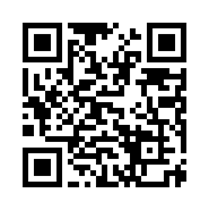 УТВЕРЖДАЮЗаместитель директора по учебной работе, совмещающая должность директора филиала Долганова Ж.А. «16» апреля 2024 г.Программа практикии фонд оценочных средствВид практики: Производственная, Организационно-аналитическая практикаСпособ проведения: стационарная и (или) выезднаяСпециальность «38.05.01 Экономическая безопасность»Специализация «01 Экономико-правовое обеспечение экономической безопасности»Присваиваемая квалификация"Экономист"Форма обученияочно-заочнаягод набора 2024Белово 2024Программу практики составил: к.э.н., доцент Слесаренко Е.В.Рабочая программа обсуждена на заседании кафедры «Экономики и информационных технологий»Протокол № 8 от «13» апреля 2024 г.Заведующий кафедрой: Верчагина И.Ю. Согласовано учебно-методической комиссией по специальности 38.05.01 «Экономическая безопасность»Протокол № 8 от «16» апреля 2024 г.Председатель комиссии: Аксененко Е.Г.1. Формы и способы проведения практикиСпособ проведения практики: стационарная и (или) выездная.Тип практики: Производственная, Организационно-аналитическая практика.2. Перечень планируемых результатов обучения при прохождении практики, соотнесенных с планируемыми результатами освоения ОПОППрохождение практики направлено на формирование компетенций. характеризующихся:Таблица 1 - Перечень компетенций, формируемых и проверяемых в результате промежуточной аттестации по практике3. Место практики Производственная, Организационно-аналитическая практика в структуре ОПОП специалитетаПроизводственная, Организационно-аналитическая практика базируется на усвоении следующих курсов: «Экономика организации (предприятия)», «Управление организацией (предприятием)», «Экономическая безопасность», «Региональная экономическая безопасность», «Финансы», «Экономика труда», «Ценообразование» «Корпоративные финансы». «Налоги и налогообложение», «Бизнес-планирование», «Деньги, кредит, банки», «Экономический анализ». Знания и навыки, полученные в процессе прохождения производственной практики, «Внутрифирменное бюджетирование», «Анализ финансовой отчетности», «Рынок ценных бумаг», «Аудит», «Бюджетная система РФ». в дальнейшем будут использованы при изучении таких дисциплин как «Контроль и ревизия», «Организация и методика проведения налоговых проверок», «Оценка рисков», «Административное право», «Оценка бизнеса», «Антикризисное управление». 4. Объем практики и ее продолжительностьОбщий объем практики составляет 3 зачетных единицы. Общий объем практики 108 часов.5. Содержание практики5.1 Цели практики Производственной, Организационно-аналитической практикиЦелями практики являются:-  применение полученных по направлению подготовки 38.05.01 «Экономическая безопасность» знаний для анализа финансово-хозяйственной деятельности организации, ее правового регулирования в целях обеспечения экономической безопасности;- получение опыта оценки состояния и предложения экономически обоснованных решений, направленных на повышение эффективности работы организации и уровня ее финансовой устойчивости и экономической безопасности.Задачи Производственной, Организационно-аналитической практики- приобретение профессиональных навыков и умений в области правоохранительной, контрольно-ревизионной, Организационно-аналитической, экспертно-консультационной и научно-исследовательской деятельности хозяйствующих субъектов;- проведение исследовательской и аналитической работы в сфере правового обеспечения экономической безопасности; - формирование Организационно-аналитической базы по теме выпускной квалификационной работы; - выявление особенностей нормативно-правового регулирования по вопросам, исследуемым в выпускной квалификационной работе; - написание на основе собранных за время прохождения практики материалов отчета по практике.В качестве базы практики может быть выбрано промышленно-производственное, торговое предприятие, финансово-кредитное учреждение (коммерческий банк, негосударственные пенсионные фонды, инвестиционные компании, страховые организации и пр.), учреждение системы государственного управления и местного самоуправления (Департаменты и Управления финансов, органы Федерального казначейства, органы Федеральной антимонопольной службы, органы государственных внебюджетных фондов, бюджетные учреждения и пр.), следственные и оперативные органы Следственного комитета России, Государственное управление экономической безопасности и противодействия коррупции МВД России, территориальные подразделения Федеральной службы судебных приставов, Федеральной антимонопольной службы и другие.Предпочтение отдается тем организациям, которые имеют возможности для реализации целей и задач практики в более полном объеме. При выборе базы практики для обучающихся необходимо руководствоваться, прежде всего− направлением его подготовки;  − будущей темой выпускной квалификационной работы. А также учитывать то, какие определенные практические навыки должен получить будущий выпускник на рабочем месте для выполнения конкретной работы в рамках выбранного направления подготовки. 5.2 Место прохождения и организация прохождения практики Выбор места практики осуществляется:1) по предложению кафедры в соответствии с заключенными договорами между университетом и организацией;2) в форме самостоятельного выбора: обучающийся самостоятельно находит организацию в качестве базы практики и информирует кафедру о месте ее прохождения, с предоставлением копии заключенного договора.Производственная, Организационно-аналитическая практика проводится в 10 семестре для обучающихся очно-заочной формы обучения.Руководство производственной практикой обучающегося осуществляют преподаватель кафедры «Экономическая безопасность и менеджмент» и сотрудник организации, в которой он проходит практику.Перед началом практики проводится организационное собрание с обучающимися, на котором обсуждаются следующие вопросы:цель и задачи практики;содержание программы практики;права и обязанности обучающегося-практиканта;требования к отчету о практике;порядок защиты отчета о практике; организационные:время и место проведения практики;порядок получения необходимой документации;порядок и сроки предоставления обучающимися отчетной документации. Обучающиеся обеспечиваются программами практики.Обязанности обучающегося при прохождении практикиПри прохождении производственной практики обучающийся обязан:подчиняться действующим в организации правилам внутреннего распорядка;изучить и неукоснительно соблюдать правила охраны труда и техники безопасности;выполнять задания руководителя практики от организации;нести ответственность за выполнение порученной работы и ее результаты;в установленные дни осуществлять контакты с руководителем практики от кафедры, а в случае возникновения непредвиденных обстоятельств или неясностей сообщать о них незамедлительно;накапливать необходимый материал для составления отчета;полностью выполнять задание, предусмотренное программой практики;проявлять творческую активность, ответственность, культуру поведения.представить письменный отчет о прохождении практики, другие необходимые материалы и документацию.Обязанности руководителя практикиРуководитель практики обязан:разработать совместно с обучающимся:а) индивидуальный план-задание на практику б) структуру отчета по практике;осуществлять контроль над прохождением практики обучающимися;оказывать помощь обучающимся в накоплении материалов для отчета;оказывать помощь в написании итогового отчета; проверить и оценить итоги практики.Этапы практики:5.3 Непосредственная деятельность по практике В процессе прохождения производственной практики обучающийся должен:1) ознакомиться с задачами и функциями структурного подразделения (отдела), в котором обучающийся проходит практику; - изучить основные нормативно-правовые акты, регламентирующие ведение экономической деятельности организации; - изучить должностные инструкции специалистов соответствующих структурных подразделений; - на основе собранной информации представить характеристику деятельности подразделения, занимающегося вопросами экономической безопасности, контексте деятельности организации;2) провести анализ состояния и специфики работы по обеспечению и управлению экономической безопасностью в организации по основным ее индикаторам и критериям;3) изучить особенности правового регулирования по вопросам, исследуемым в выпускной квалификационной работе, выявить нерешенные или проблемные вопросы в законодательстве;5) выполнить индивидуальное задание.Прохождение практики на базе конкретного учреждения требует от обучающегося учета специфики его деятельности: - особенности системы управления и подведомственности; - показатели, характеризующие основную деятельность места прохождения практики; - составляющие элементы экономической безопасности и особенности управления экономической безопасностью в организации;- документов, отражающих нормативно-правовую базу места прохождения практики, формы отчетности, необходимые для изучения.   6. Содержание отчета по практикеОтчет по учебной практике оформляется на компьютере, в виде текстового документа, шрифт – 14, Times New Roman, интервал – 1,5, размер полей: слева – 20 мм, справа – 10 мм, сверху, снизу – по 20 мм. Объем отчета по учебной практике должен составлять 15-20 страниц. Страницы должны быть пронумерованы сквозным порядком, включая приложения, нумерация – внизу страницы справа.Отчет по практике должен содержать следующие элементы:-  титульный лист. Оформляется в соответствии с приложением 2.-  оглавление содержит перечень структурных элементов отчета за исключением титульного листа и самого оглавления и должно соответствовать им с указанием номеров страниц по местоположению их в тексте;- во введении отражается место прохождение практики; период; цели; задачи; методы исследования; краткая характеристика основной части отчета;- основная часть включает в себя следующие разделы: 1. Краткая характеристика организации и подразделения экономической безопасности; 2. Правовые основы обеспечения экономической безопасности в организации – месте прохождения практики. 3 Индивидуальное задание.- в заключении отражаются краткие выводы по основной части отчета, в которых должны четко прослеживаться решения каждой задачи; проблемы с которыми столкнулся обучающийся по время прохождения практики;В конце отчета о прохождении практики приводится список используемой литературы, который оформляется в соответствии с ФГС. Источники располагаются в алфавитном порядке.В приложение к отчету подшиваются все собранные документы во время прохождения практики, календарный план-график, копия заключенного договора на практику, а также характеристика - представление на обучающегося.Отчет сдается на проверку в первую неделю 11 семестра для обучающихся очно-заочной формы обучения. Защита отчета по практике проводится до 15 сентября текущего года. По результатам защиты отчета по практике выставляется оценка.7. Фонд оценочных средств для проведения промежуточной аттестации обучающихся по практике7.1 Паспорт фонда оценочных средств7.2 Типовые контрольные задания и иные материалы, необходимые для оценки знаний, умений и навыков, характеризующих этапы формирования компетенций в процессе освоения образовательной программы7.3 Оценочные средства при текущей успеваемости Примерные вопросы для проведения собеседований1. Характеристика подразделения (службы) экономической безопасности организации.2. Организационная структура и место службы экономической безопасности по месту прохождения практики.3. Цели и задачи практики.4. Особенности нормативно-правовой базы места прохождения практики.5. Проблемы при выявлении нерешенных вопросов в законодательстве.Критерии оценивания:Зачет выставляется обучающемуся, если он последовательно, четко и логически стройно излагает материал, ориентируется в специфике деятельности предприятия (органа государственного управления).7.4 Примерная тематика индивидуальных заданий1. Правовые основы обеспечения финансовой составляющей экономической безопасности хозяйствующего субъекта. 2. Правовые основы обеспечения кадровой составляющей экономической безопасности Управления ГИБДД ГУ МВД России по Кемеровской области. 3. Правовые основы диагностики и прогнозирования угроз технико-технологической составляющей предприятия. 4. Правовые основы обеспечения финансовой составляющей экономической безопасности предприятия. 5. Правовые основы обеспечения кадровой безопасности предприятия. 6. Правовые основы обеспечения экономической безопасности предприятия. 7. Правовые основы деятельности службы безопасности хозяйствующего субъекта. 8. Правовые основы работы по предотвращению и пресечению экономических преступлений в приоритетных отраслях экономики. 9. Правовые основы обеспечения антикоррупционной деятельности. 10. Правовые основы обеспечения экономической безопасности хозяйствующего субъекта за счет прогнозирования и управления финансовой устойчивостью.11. Правовые основы обеспечения совершенствования управления доходами и расходами в целях экономической безопасности бюджетных организаций. 12. Правовые основы обеспечения экономической безопасности за счет повышения эффективности финансового механизма управления издержками предприятия. 13. Правовые основы использования финансовых методов оптимизации управления дебиторской и кредиторской задолженностью предприятия с целью обеспечения экономической безопасности. 14. Правовые основы обеспечения деятельности финансового механизма управления денежными потоками на предприятии с точки зрения экономической безопасности. 15. Правовые основы использования финансовых инструментов управления оборотными средствами как элемента экономической безопасности хозяйствующего субъекта. 16. Правовые основы обеспечения сохранности коммерческой тайны хозяйствующего субъекта. 17. Правовые основы обеспечения эффективности инвестиций предприятия с точки зрения его экономической безопасности. 18. Правовые основы формирования системы управления экономической безопасностью в организации. 19. Правовые основы обеспечения возвратности кредитов в практике ПАО «ВТБ». Критерии оценивания:Зачет выставляется обучающемуся, если он последовательно, четко и логически стройно излагает материал, свободно ориентируется в тематике индивидуального задания.7.5 Оценочные средства при промежуточной аттестации. Примерные вопросы при защите отчета по производственной Организационно-аналитической практике1. Анализ правовых основ обеспечения экономической безопасности организации – места прохождения практики.2. Анализ правовых основ обеспечения поиска, сбора, хранения и обработки экономической информации в обеспечении экономической безопасности предприятия (организации).3. Анализ правовых основ обеспечения деятельности службы экономической безопасности предприятия (организации).4. Анализ правовых основ деятельности по выявлению и анализу рисков (зоны риска, источники, причины, классификация), сопутствующих деятельности предприятия (организации).5. Анализ правовых основ формирования организационной структуры в обеспечении экономической безопасности предприятия (организации)6. Анализ статистической информации, отражающей деятельность предприятия (организации), в целях прогнозирования возможных угроз экономической безопасности.7. Анализ правовых основ обеспечения мер по управлению рисками и обеспечению конкурентно устойчивого и экономически безопасного ведения бизнеса (на примере предприятия (организации).Критерии оценивания:- оценка «отлично» выставляется обучающемуся, если в работе достигнуты все результаты, указанные в задании на практику, а при защите обучающийся проявил отличное владение материалом работы и способность аргументировано отвечать на поставленные вопросы;- оценка «хорошо» выставляется обучающемуся, если в работе достигнуты все результаты, указанные в задании на практику и при защите обучающийся проявил хорошее владение материалом работы и способность аргументировано отвечать на поставленные вопросы;- оценка «удовлетворительно» выставляется обучающемуся, если в работе, в полной мере, не достигнуты результаты, указанные в задании на практику, а при защите работы обучающийся проявил недостаточное владение материалом и не смог аргументировано отвечать на поставленные вопросы;- оценка «неудовлетворительно» выставляется обучающемуся, если в работе не достигнуты результаты, указанные в задании, а при защите обучающийся проявил неудовлетворительное владение материалом работы и не смог ответить на большинство поставленных вопросов.Таблица соответствия количества баллов выставляемой оценке:Отчет о практике защищается обучающимся в соответствии с общепринятым в университете порядком организации защиты отчетов о практике. Помимо отчета о практике обучающийся должен представить на кафедру: отзыв-характеристику о прохождении практики от непосредственного руководителя практики от организации заверенную подписью и печатью (приложение 2).8 Перечень учебной литературы и ресурсов сети «Интернет», необходимых для проведения практики8.1 Основная литератураФинансовый анализ : учебник и практикум для вузов / И. Ю. Евстафьева [и др.] ; под общей редакцией И. Ю. Евстафьевой, В. А. Черненко. — Москва : Издательство Юрайт, 2022. — 337 с. — (Высшее образование). — ISBN 978-5-534-00627-8. — Текст : электронный // Образовательная платформа Юрайт [сайт]. — URL: https://urait.ru/bcode/489494. Экономическая безопасность : учебник для вузов / Л. П. Гончаренко [и др.] ; под общей редакцией Л. П. Гончаренко. — 2-е изд., перераб. и доп. — Москва : Издательство Юрайт, 2022. — 340 с. — (Высшее образование). — ISBN 978-5-534-06090-4. — Текст : электронный // Образовательная платформа Юрайт [сайт]. — URL: https://urait.ru/bcode/489082. Сергеев, А. А.  Экономическая безопасность предприятия : учебник и практикум для вузов / А. А. Сергеев. — 3-е изд. — Москва : Издательство Юрайт, 2022. — 275 с. — (Высшее образование). — ISBN 978-5-534-14436-9. — Текст : электронный // Образовательная платформа Юрайт [сайт]. — URL: https://urait.ru/bcode/494299. 8.2 Дополнительная литература Пименов, Н. А.  Налоговый менеджмент : учебник для вузов / Н. А. Пименов. — 4-е изд., перераб. и доп. — Москва : Издательство Юрайт, 2024. — 309 с. — (Высшее образование). — ISBN 978-5-534-19165-3. — Текст : электронный // Образовательная платформа Юрайт [сайт]. — URL: https://urait.ru/bcode/556078.  Казакова, Н. А.  Анализ финансовой отчетности. Консолидированный бизнес : учебник для вузов / Н. А. Казакова. — Москва : Издательство Юрайт, 2024. — 233 с. — (Высшее образование). — ISBN 978-5-534-10602-2. — Текст : электронный // Образовательная платформа Юрайт [сайт]. — URL: https://urait.ru/bcode/541957. Кудреватых, Н. В. Региональная экономическая безопасность : учебное пособие / Н. В. Кудреватых. — Кемерово : КузГТУ имени Т.Ф. Горбачева, 2015. — 172 с. — ISBN 978-5-906805-03-4. — Текст : электронный // Лань : электронно-библиотечная система. — URL: https://e.lanbook.com/book/105465. — Режим доступа: для авториз. пользователей.Уразгалиев, В. Ш.  Финансовая безопасность : учебник для вузов / В. Ш. Уразгалиев. — 2-е изд., перераб. и доп. — Москва : Издательство Юрайт, 2024. — 228 с. — (Высшее образование). — ISBN 978-5-534-18889-9. — Текст : электронный // Образовательная платформа Юрайт [сайт]. — URL: https://urait.ru/bcode/555028. Лихолетов, В. В.  Стратегические аспекты экономической безопасности : учебное пособие для вузов / В. В. Лихолетов. — 2-е изд. — Москва : Издательство Юрайт, 2024. — 201 с. — (Высшее образование). — ISBN 978-5-534-13505-3. — Текст : электронный // Образовательная платформа Юрайт [сайт]. — URL: https://urait.ru/bcode/543772.8.3 Профессиональные базы данных и информационные справочные системыЭлектронная библиотека КузГТУ https://elib.kuzstu.ru/Электронная библиотечная система «Лань» http://e.lanbook.comЭлектронная библиотечная система «Юрайт» https://urait.ru/Научная электронная библиотека eLIBRARY.RU https://elibrary.ru/defaultx.asp? 8.4 Ресурсы информационно-телекоммуникационной сети «Интернет»Официальный сайт Кузбасского государственного технического университета имени Т.Ф. Горбачева. Режим доступа: https://kuzstu.ru/.Официальный сайт филиала КузГТУ в г. Белово. Режим доступа:  http://belovokyzgty.ru/.3. Электронная информационно-образовательная среда филиала КузГТУ в г. Белово.  Режим доступа:  http://eоs.belovokyzgty.ru/Официальный сайт Администрации г. Белово - https://www.belovo42.ru/Официальный сайт Администрации Кемеровской области - https://ako.ru/Официальный сайт АО «Кузбассразрезуголь» - http://www.kru.ru/ru/Официальный сайт АО «Сибирская угольная энергетическая компания» - http://www.suek.ru/Официальный сайт Беловского муниципального района http://www.belovorn.ru/Официальный сайт ГУ МВД России по Кемеровской области https://42.мвд.рф/Официальный сайт Интерфакс – Центр раскрытия корпоративной информации. https://www.e-disclosure.ru/Официальный сайт ПАО Сбербанк https://www.sberbank.ru.Официальный сайт Правительства РФ http://government.ru/Официальный сайт Управления Федеральной антимонопольной службы по Кемеровской области http://www.kemerovo.fas.gov.ruОфициальный сайт Управления Федеральной службы судебных приставов по Кемеровской области http://r42.fssprus.ruОфициальный сайт Федеральной налоговой службы https://www.nalog.ruОфициальный сайт Федеральной службы государственной статистики http://www.gks.ruОфициальный сайт Центрального банка РФ https://www.cbr.ruПортал государственных услуг РФ https://www.gosuslugi.ru/category.8.5 Перечень информационных технологий, используемых при проведении практики, включая перечень программного обеспечения и информационных справочных системПри проведении практики может использоваться следующее программное обеспечение:Libre OfficeMozilla FirefoxGoogle ChromeOperaYandex7-zipOpen Office9. Описание материально-технической базы, необходимой для проведения практикиДля реализации программы практики предусмотрены специальные помещения:1. Учебная аудитория 214 для проведения занятий лекционного типа, занятий семинарского типа, курсового проектирования (выполнения курсовых работ), групповых и индивидуальных консультаций, текущего контроля и промежуточной аттестации, оснащенная следующим оборудованием и техническими средствами обучения:- посадочные места – 48,- рабочее место преподавателя;- ученическая доска; - проекционный экран;- переносной ноутбук;- проектор Benq MX с максимальным разрешением 1024х768- программное обеспечение: Windows7, пакеты  Office 2007 и 2010;- общая локальная компьютерная сеть Интернет;- учебно-информационные стенды- 5 шт.2. Специальное помещение № 219 (научно-техническая библиотека), компьютерный класс №209, оснащенные компьютерной техникой с подключением к сети «Интернет» и доступом в электронную информационно-образовательную среду филиала для самостоятельной работы обучающихся.Базами учебной практики являются промышленно-производственное, торговое предприятие, финансово-кредитное учреждение (коммерческий банк, негосударственные пенсионные фонды, инвестиционные компании, страховые организации и пр.), учреждение системы государственного управления и местного самоуправления (Департаменты и Управления финансов, органы Федерального казначейства, органы Федеральной антимонопольной службы, органы государственных внебюджетных фондов, бюджетные учреждения и пр.), следственные и оперативные органы Следственного комитета России, Государственное управление экономической безопасности и противодействия коррупции МВД России, территориальные подразделения Федеральной службы судебных приставов, Федеральной антимонопольной службы и другие.10 Иные сведения и (или) материалыДля достижения планируемых результатов при прохождении производственной практики и составлении отчета используются следующие образовательные и научно-исследовательские технологии:Организационно-развивающие технологии:- получение обучающимся необходимой информации под руководством преподавателя, ответственного за проведение производственной практики или самостоятельно;Развивающие проблемно-ориентированные технологии:- «междисциплинарное обучение» - использование знаний из разных областей, группируемых и концентрируемых в контексте конкретно решаемой задачи;- обучение на основе опыта.Личностно-ориентированные технологии обучения:- консультации преподавателя, ответственного за проведение производственной практики, консультации непосредственного руководителя практики от предприятия;- «индивидуальное обучение» - выстраивание для обучающегося собственной образовательной траектории   с учетом его предпочтений.Приложение 1Образец отзыва-характеристики на студентаОТЗЫВ-ХАРАКТЕРИСТИКАна студента  ______________________________________Группа _________________________Вид практики Производственная, Организационно-аналитическая практика.Место прохождения практики __________________________________________Срок прохождения практики с «___» ________ 20__ г. по «___»________20__  г..Продолжительность практики _____ недель(и), что составляет___ часов.Навыки, приобретенные за время практики:   _______________________________________________________________________________________________________________________________________________________________________________________________________Отзыв об отношении студента к работе: __________________________________________ ________________________________________________________________________________________________________________________________________________________________Оценка за практику: _____________________________________«отлично», «хорошо», «удовлетворительно», «неудовлетворительно»Руководитель практики от организации ________________ ___________________________                       _____________________ (должность, ФИО)				(подпись)«___»  _________________ 20__  г.Коды ком-петен-ций *Содержание компетенцийИндикаторы достижения компетенцииЗнания, умения, навыки и (или) опыт деятельности, необходимые для формирования соответствующей компетенцииПрофессиональные компетенции (ОПК)Профессиональные компетенции (ОПК)Профессиональные компетенции (ОПК)Профессиональные компетенции (ОПК)ПК-2Способность осуществлять сбор, обработку, анализ и систематизацию информации, в том числе по статистическим обследованиям и опросам, вносить изменения в справочную информацию, используемую при обработке данныхСпособен осуществлять сбор, обработку, анализ и систематизацию информации, в том числе по статистическим обследованиям и опросам, вносить изменения в справочную информацию, используемую при обработке данных.использует знания в области осуществления сбора, обработки, анализа и систематизации информации, в том числе по статистическим обследованиям и опросам, внесения изменений в справочную информацию,используемую при обработке данных Обладать способностью осуществлять сбор, обработку, анализ и систематизацию информации, в том числе по статистическим обследованиям и опросам, вносить изменения в справочную информацию, используемую при обработке данных.Знать основные принципы, базовые концепции и систему функционирования финансового менеджмента хозяйствующих субъектов; механизм управления ресурсами и рисками деятельности организации; основные финансовые показатели деятельности хозяйствующих субъектов. имеет опыт в области осуществления сбора, обработки, анализ и систематизации информации, в том числе по статистическим обследованиям и опросам, внесения изменений в справочную информацию, используемую при обработке данныхИметь опыт: - сбора, обработки, анализа и систематизацию информации, в том числе по статистическим обследованиям и опросам.Уметь применять современный математический инструментарий для решения задач в области оценки эффективности предлагаемых вариантов решений как соотношения между ожидаемым уровнем использования ресурсов и ожидаемой ценностью; управлять денежными потоками, оборотным капиталом организации с позиции оптимальной эффективности финансово-хозяйственной деятельности; определять основные источники финансирования деятельности компании в рыночных условиях и принципы формирования оптимальной структуры капитала; использовать финансово-экономическую информацию для проведения практических расчетов и анализа эффективности финансовой политики, оценки предлагаемых вариантов управленческих решений и осуществления выбора решения для реализации в составе группы экспертов. умеет осуществлять сбор, обработку, анализ и систематизацию информации, в том числе по статистическим обследованиям и опросам, вносить изменения в справочную информацию, используемую при обработке данныхУметь: - применять современный математический инструментарий для решения задач в области оценки эффективности предлагаемых вариантов решений как соотношения между ожидаемым уровнем использования ресурсов и ожидаемой ценностью; - использовать финансово-экономическую информацию для проведения практических расчетов и анализа эффективности финансовой политики, оценки предлагаемых вариантов управленческих решений и осуществления выбора решения для реализации в составе группы экспертов.Способность регулировать финансовые процессы хозяйствующих субъектов с применением современных инструментов; использовать элементы комплексного анализа финансовых процессов и оценки эффективности принимаемых решений, современные методы расчета и анализа основных финансовых показателей деятельности организаций. владеет способностью осуществлять сбор, обработку, анализ и систематизацию информации, в том числе по статистическим обследованиям и опросам, вносить изменения в справочную информацию, используемую при обработке данныхВладеть: - навыками сбора, обработки, анализа и систематизацию информации, в том числе по статистическим обследованиям и опросам.ПК-3Способность создавать системы управления финансово-экономическими показателями и мониторинга финансово-экономических показателей организации с применением информационных технологий, определять возможности использования готовых проектов, алгоритмов, пакетов прикладных программВыполняет создание систем управления финансово-экономическими показателями и мониторинга финансово-экономических показателей организации с применением информационных технологий, определять возможности использования готовых проектов, алгоритмов, пакетов прикладных программАнализирует задачу, выделяя ее базовые составляющие. Осуществляет поиск информации для решения поставленной задачиАнализирует задачу, выделяя ее базовые составляющие. Осуществляет поиск информации для решения поставленной задачи использует знания в области создания системы управления финансово-экономическими показателями и мониторинга финансово-экономических показателей организации с применением информационных технологий, определения возможностей использования готовых проектов, алгоритмов, пакетов прикладных программОбладает способностью создавать системы управления финансово-экономическими показателями и мониторинга финансово-экономических показателей организации с применением информационных технологий, определять возможности использования готовых проектов, алгоритмов, пакетов прикладных программ.принципы, методы и средства создания систем управления финансово-экономическими показателями и мониторинга финансово-экономических показателей организации с применением информационных технологий, определять возможности использования готовых проектов, алгоритмов, пакетов прикладных программ знать основные понятия и теоремы математики знать основные понятия и теоремы математики имеет опыт в области создания системы управления финансово-экономическими показателями и мониторинга финансово-экономических показателей организации с применением информационных технологий, определения возможности использования готовых проектов, алгоритмов, пакетов прикладных программИметь опыт: - создания системы управления финансово-экономическими показателями и мониторинга финансово-экономических показателей организации с применением информационных технологий; - определения возможности использования готовых проектов, алгоритмов, пакетов прикладных программ. создавать системы управления финансово-экономическими показателями и мониторинга финансово-экономических показателей организации с применением информационных технологий, определять возможности использования готовых проектов, алгоритмов, пакетов прикладных программ уметь работать со справочной литературой; применять полученные знания в области математики для решения поставленных задач уметь работать со справочной литературой; применять полученные знания в области математики для решения поставленных задачумеет создавать системы управления финансово-экономическими показателями и мониторинга финансово-экономических показателей организации с применением информационных технологий, определять возможности использования готовых проектов, алгоритмов, пакетов прикладных программУметь: - создавать системы управления финансово-экономическими показателями и мониторинга финансово-экономических показателей организации с применением информационных технологий; - определять возможности использования готовых проектов, алгоритмов, пакетов прикладных программ. навыками создания систем управления финансово-экономическими показателями и мониторинга финансово-экономических показателей организации с применением информационных технологий, определять возможности использования готовых проектов, алгоритмов, пакетов прикладных программ владеть основными техниками математических расчетов владеть основными техниками математических расчетов владеет способностью создавать системы управления финансово-экономическими показателями и мониторинга финансово-экономических показателей организации с применением информационных технологий, определять возможности использования готовых проектов, алгоритмов, пакетов прикладных программВладеть: - навыками разработки систем управления финансово-экономическими показателями.ПК-4Способность осуществлять разработку эконометрических и финансово-экономических моделей исследуемых процессов, явлений и объектов, относящихся к сфере профессиональной деятельности, оценку и интерпретацию полученных результатов Разрабатывает эконометрические и финансово-экономические модели исследуемых процессов, явлений и объектов, относящихся к сфере профессиональной деятельности, оценивает и интерпретирует полученные результатыСпособен осуществлять разработку эконометрических и финансово-экономических моделей исследуемых процессов, явлений и объектов, относящихся к сфере профессиональной деятельности, оценку и интерпретацию полученных результатовиспользует знания в области осуществления разработки эконометрических и финансово-экономических моделей исследуемых процессов, явлений и объектов, относящихся к сфере профессиональной деятельности; оценки и интерпретации полученных результатовСпособен осуществлять разработку эконометрических и финансово-экономических моделей исследуемых процессов, явлений и объектов, относящихся к сфере профессиональной деятельности, оценку и интерпретацию полученных результатов.Знает способы разработки эконометрических и финансово-экономических моделей исследуемых процессов, явлений и объектов, относящихся к сфере профессиональной деятельности, методики оценки и интерпретации полученных результатов Знать: основные категории и законы ценообразования; базовые модели теории ценообразования имеет опыт в области разработки эконометрических и финансово-экономических моделей исследуемых процессов, явлений и объектов, относящихся к сфере профессиональной деятельности, оценки и интерпретации полученных результатов Иметь опыт: - разработки эконометрических и финансово-экономических моделей исследуемых процессов, явлений и объектов, относящихся к сфере профессиональной деятельности, оценку и интерпретацию полученных результатов. умеет осуществлять разработку эконометрических и финансово-экономических моделей исследуемых процессов, явлений и объектов, относящихся к сфере профессиональной деятельности, оценку и интерпретацию полученных результатов Уметь: использовать источники экономической, социальной, управленческой информации; выявлять проблемы экономического характера при анализе конкретных ситуаций, обобщать причины и последствия выявленных отклонений, нарушений и недостатков и готовить предложения, направленные на их устранение; осуществлять разработку эконометрических и финансово-экономических моделей исследуемых процессов, явлений и объектов, относящихся к сфере профессиональной деятельности умеет давать оценку и интерпретировать полученные данные в области исследуемых процессов, явлений и объектов, относящихся к сфере профессиональной деятельности Уметь: - использовать источники экономической, социальной, управленческой информации; осуществлять разработку эконометрических и финансово-экономических моделей исследуемых процессов, явлений и объектов, относящихся к сфере профессиональной деятельности - умеет осуществлять разработку эконометрических и финансово-экономических моделей исследуемых процессов, явлений и объектов, относящихся к сфере профессиональной деятельности, оценку и интерпретацию полученных результатов. владеет способностью осуществлять разработку эконометрических и финансово-экономических моделей исследуемых процессов, явлений и объектов, относящихся к сфере профессиональной деятельности, оценку и интерпретацию полученных результатов Владеть: навыками анализа и оценки эффективности деятельности организации по управлению ценами; навыками выявления, обобщения причин и последствий отклонений, нарушений и недостатков в области ценовой политики организации; навыками разработки ценовых предложений, направленных на устранение выявленных отклонений владеет разработкой эконометрических и финансово-экономических моделей исследуемых процессов, явлений и объектов, относящихся к сфере профессиональной деятельности, оценкой и интерпретацией полученных результатов Владеть: - навыками анализа и оценки эффективности деятельности организации по управлению затратами; навыками разработки эконометрических и финансово-экономических моделей исследуемых процессов, явлений и объектов, относящихся к сфере профессиональной деятельностиПК-5Способность разрабатывать меры по обеспечению режима экономии, повышению рентабельности производства, конкурентоспособности выпускаемой продукции, производительности труда, снижению издержек на производство и реализацию продукции, устранению потерь и непроизводительных расходовИспользует знания для разработки мероприятий по обеспечению режима экономии, повышению рентабельности производства, конкурентоспособности выпускаемой продукции, производительности труда, снижению издержек на производство и реализацию продукции, устранению потерь и непроизводительных расходов в профессиональной деятельности использует знания в области разработки мер по обеспечению режима экономии, повышению рентабельности производства, конкурентоспособности выпускаемой продукции, производительности труда, снижению издержек на производство и реализацию продукции, устранению потерь и непроизводительных расходовОбладает способностью разрабатывать меры по обеспечению режима экономии, повышению рентабельности производства, конкурентоспособности выпускаемой продукции, производительности труда, снижению издержек на производство и реализацию продукции, устранению потерь и непроизводительных расходов.понятия и показатели рентабельности производства, конкурентоспособности выпускаемой продукции, производительности труда, экономической эффективности производства, издержек на производство и реализацию продукции, потерь и непроизводительных расходов имеет опыт в области разработки мер по обеспечению режима экономии, повышению рентабельности производства, конкурентоспособности выпускаемой продукции, производительности труда, снижению издержек на производство и реализацию продукции, устранению потерь и непроизводительных расходов Иметь опыт: - разработки мероприятий по повышению рентабельности производства, конкурентоспособности выпускаемой продукции, производительности труда, снижению издержек на производство и реализацию продукции, устранению потерь и непроизводительных расходов. рассчитывать показатели рентабельности производства, конкурентоспособности выпускаемой продукции, производительности труда, рассчитывать издержки на производство и реализацию продукции, потери и непроизводительные расходыумеет разрабатывать меры по обеспечению режима экономии, повышению рентабельности производства, конкурентоспособности выпускаемой продукции, производительности труда, снижению издержек на производство и реализацию продукции, устранению потерь и непроизводительных расходовУметь: - осуществлять отбор мер по обеспечению режима экономии, повышению рентабельности производства, конкурентоспособности выпускаемой продукции, производительности труда, снижению издержек на производство и реализацию продукции, устранению потерь и непроизводительных расходов.навыками расчета показателей рентабельности производства, конкурентоспособности выпускаемой продукции, производительности труда, экономической эффективности производства, издержек на производство и реализацию продукции, потерь и непроизводительных расходов владеет способность разрабатывать меры по обеспечению режима экономии, повышению рентабельности производства, конкурентоспособности выпускаемой продукции, производительности труда, снижению издержек на производство и реализацию продукции, устранению потерь и непроизводительных расходов Владеть: - навыками обеспечения режима экономии, повышения рентабельности производства, конкурентоспособности выпускаемой продукции, производительности труда, снижения издержек на производство и реализацию продукции, устранения потерь и непроизводительных расходов.ПК-6	Способность разрабатывать систему финансово-экономических показателей организации, составлять экономические разделы планов организации с учетом стратегического управленияСпособен разрабатывать систему финансово-экономических показателей организации, составлять экономические разделы планов организации с учетом стратегического управления.Способен разрабатывать систему финансово-экономических показателей организации, составлять экономические разделы планов организации с учетом стратегического управленияиспользует знания в области разработки системы финансово-экономических показателей организации, составлять экономические разделы планов организации с учетом стратегического управленияОбладать способностью разрабатывать систему финансово-экономических показателей организации, составлять экономические разделы планов организации с учетом стратегического управления.Знать основные понятия, категории и инструменты бизнес-планирования в организации; финансово-экономические показатели организации; основы стратегического управления в организации;Знать: методики оценки деятельности организации в соответствии с разработанными показателямиимеет опыт в области разработки системы финансово-экономических показателей организации, составлять экономические разделы планов организации с учетом стратегического управленияИметь опыт: - разработки финансово-экономических показателей организации; - составления экономических разделов планов организации с учетом стратегического управления.Уметь использовать источники экономической, социальной, управленческой информации; составлять экономические разделы планов организации.Уметь: оценивать бизнес-возможности организации, необходимые для проведения стратегических изменений в организацииумеет разрабатывать систему финансово-экономических показателей организации, составлять экономические разделы планов организации с учетом стратегического управленияУметь: - оценивать бизнес-возможности организации, необходимые для проведения стратегических изменений в организации.Владеть навыками разработки системы финансово-экономических показателей организации; навыками разработки бизнес-планов. Владеть: навыками планирования, организации и проведения встречи и обсуждения с заинтересованными сторонамивладеет способностью разрабатывать систему финансово-экономических показателей организации, составлять экономические разделы планов организации с учетом стратегического управленияВладеть: - навыками разработки системы финансово-экономических показателей организации; - навыками разработки бизнес-планов.ПК-7Способность формировать экономическую постановку задач либо отдельных их этапов, разрабатывать и обосновывать финансово-экономические показатели, характеризующие деятельность хозяйствующих субъектов, и методики их расчета, осуществлять поиск, анализ и оценку источников информации для проведения экономических расчетовформирует экономическую постановку задач либо отдельных их этапов, разрабатывает и обосновывает финансово-экономические показатели, характеризующие деятельность хозяйствующих субъектов, и методики их расчета, осуществляет поиск, анализ и оценку источников информации для проведения экономических расчетов формирует экономическую постановку задач либо отдельных их этапов, разрабатывает и обосновывает финансово-экономические показатели, характеризующие деятельность хозяйствующих субъектов, и методики их расчета, осуществляет поиск, анализ и оценку источников информации для проведения экономических расчетовиспользует знания в области формирования экономической постановки задач либо отдельных их этапов, разработки и обоснования финансово-экономических показателей, характеризующих деятельность хозяйствующих субъектов, и методики их расчета, осуществления поиска, анализа и оценки источников информации для проведения экономических расчетовОбладать способностью формировать экономическую постановку задач либо отдельных их этапов, разрабатывать и обосновывать финансово-экономические показатели, характеризующие деятельность хозяйствующих субъектов, и методики их расчета, осуществлять поиск, анализ и оценку источников информации для проведения экономических расчетов.методики расчета финансово-экономических показателей, характеризующих деятельность хозяйствующих субъектов методики расчета финансово-экономических показателей, характеризующих деятельность хозяйствующих субъектов имеет опыт в области формирования экономической постановки задач либо отдельных их этапов, разрабатывать и обосновывать финансово-экономические показатели, характеризующие деятельность хозяйствующих субъектов, и методики их расчета, осуществления поиска, анализа и оценки источников информации для проведения экономических расчетовИметь опыт: - разработки и обоснования финансово-экономических показателей, характеризующих деятельность хозяйствующих субъектов, и методик их расчета.формировать экономическую постановку задач либо отдельных их этапов, разрабатывать и обосновывать финансово-экономические показатели, характеризующие деятельность хозяйствующих субъектов, и методики их расчета, осуществлять поиск, анализ и оценку источников информации для проведения экономических расчетов формировать экономическую постановку задач либо отдельных их этапов, разрабатывать и обосновывать финансово-экономические показатели, характеризующие деятельность хозяйствующих субъектов, и методики их расчета, осуществлять поиск, анализ и оценку источников информации для проведения экономических расчетов умеет формировать экономическую постановку задач либо отдельных их этапов, разрабатывать и обосновывать финансово-экономические показатели, характеризующие деятельность хозяйствующих субъектов, и методики их расчета, осуществлять поиск, анализ и оценку источников информации для проведения экономических расчетовУметь: - формировать экономическую постановку задач либо отдельных их этапов; - осуществлять поиск, анализ и оценку источников информации для проведения экономических расчетов. навыками экономической постановки задач либо отдельных их этапов, разработки и обоснования финансово-экономических показателей, характеризующих деятельность хозяйствующих субъектов, и методики их расчета, осуществления поиска, анализа и оценки источников информации для проведения экономических расчетов навыками экономической постановки задач либо отдельных их этапов, разработки и обоснования финансово-экономических показателей, характеризующих деятельность хозяйствующих субъектов, и методики их расчета, осуществления поиска, анализа и оценки источников информации для проведения экономических расчетов владеет способностью формировать экономическую постановку задач либо отдельных их этапов, разрабатывать и обосновывать финансово-экономические показатели, характеризующие деятельность хозяйствующих субъектов, и методики их расчета, осуществлять поиск, анализ и оценку источников информации для проведения экономических расчетовВладеть: - навыками обоснования финансово-экономических показателей, характеризующих деятельность хозяйствующих субъектов.ПК-8Способность проводить оценку эффективности проектов и анализ предложений по их совершенствованиюпроводит оценку эффективности проектов и анализ предложений по их совершенствованиюПроводит оценку эффективности проектов и анализ предложений по их совершенствованию. использует знания в области оценки эффективности проектов и анализ предложений по их совершенствованиюОбладает способностью проводить оценку эффективности проектов и анализ предложений по их совершенствованию.Знает методики оценки эффективности проектов и анализа предложений по их совершенствованию Знать сущность категории экономической эффективности; критерии эффективности проектов.имеет опыт в области проведения оценки эффективности проектов и анализа предложений по их совершенствованию Иметь опыт: - оценки эффективности проектов и анализ предложений по их совершенствованию.проводить оценку эффективности проектов и анализ предложений по их совершенствованию Уметь определять эффективность проектов; анализировать экономические проекты. умеет проводить оценку эффективности проектов и анализ предложений по их совершенствованию Уметь: - проводить оценку эффективности проектов и анализ предложений по их совершенствованию.навыками проведения оценки эффективности проектов и анализа предложений по их совершенствованиюВладеть методами оценки эффективности проектов; навыками анализа предложений по совершенствованию проектов. владеет способностью проводить оценку эффективности проектов и анализ предложений по их совершенствованиюВладеть: - навыками проведения оценки эффективности проектов и анализа предложений по их совершенствованию.ПК-9Способность прогнозировать динамику основных финансово-экономических показателей деятельности организацииспособен прогнозировать динамику основных финансово-экономических показателей деятельностиорганизацииПрогнозирует динамику основных финансово-экономических показателей деятельностиорганизации способен прогнозировать динамику основных финансово-экономических показателей деятельностиорганизациииспользует знания в области составления прогнозов динамики основных финансово-экономических показателей деятельностиорганизацииОбладает способностью прогнозировать динамику основных финансово-экономических  показателей деятельности организации.Знать: основные финансово-экономические показатели деятельности организацииЗнать: - основные финансово-экономические показатели деятельности организации Знать: основные финансово-экономические показатели деятельности организации имеет опыт в области прогнозирования динамики основных финансово-экономических показателей деятельности организации Иметь опыт: - составления прогнозов изменения основных финансово-экономических показателей деятельности организации.Уметь: прогнозировать динамику основных финансово-экономических показателей деятельности организацииУметь: - прогнозировать динамику основных финансово-экономических показателей деятельности организации Уметь: прогнозировать динамику основных финансово-экономических показателей деятельности организации умеет прогнозировать динамику основных финансово-экономических показателей деятельности организации Уметь: - прогнозировать динамику основных финансово-экономических показателей деятельности организации.Владеть: способностью прогнозировать динамику основных финансово-экономических показателей деятельности организацииВладеть: - способностью прогнозировать динамику основных финансово-экономических показателей деятельности организации Владеть: способностью прогнозировать динамику основных финансово-экономических показателей деятельности организации владеет способностью прогнозировать динамику основных финансово-экономических показателей деятельности организацииВладеть: - способностью прогнозировать динамику основных финансово-экономических показателей деятельности организации.ПК-10Способность разрабатывать стратегии развития и функционирования организации и ее подразделений, осуществлять руководство экономическими службами и подразделениями организации, организацию командной работы коллектива для решения экономических задач и руководство имСпособен разрабатывать стратегии развития и функционирования организации и ее подразделений, осуществлять руководство экономическими службами и подразделениями организации, организацию командной работы коллектива для решения экономических задач и руководство имразрабатывает стратегии развития и функционирования организации и ее подразделений, осуществлять руководство экономическими службами и подразделениями организации, организацию командной работы коллектива для решения экономических задач и руководство им использует знания в области разработки стратегии развития и функционирования организации и ее подразделений, осуществления руководства экономическими службами и подразделениями организации, организации командной работы коллектива для решения экономических задач и руководство имОбладает способностью разрабатывать стратегии развития и функционирования организации и ее подразделений, осуществлять руководство экономическими службами и подразделениями организации, организацию командной работы коллектива для решения экономических задач и руководство им.Знать стратегии развития и функционирования организации и ее подразделенийзнает взаимосвязь внешнеэкономической деятельности государства и его экономической безопасностью; требования таможенного законодательства и меры ответственности за его нарушение;имеет опыт в области разработки стратегии развития и функционирования организации и ее подразделений, осуществления руководства экономическими службами и подразделениями организации, организации командной работы коллектива для решения экономических задач и руководство имИметь опыт: - разработки стратегии развития и функционирования организации и ее подразделений, осуществления руководство экономическими службами и подразделениями организации, организации командной работы коллектива для решения экономических задач и руководство им.Уметь разрабатывать стратегии развития и функционирования организации и ее подразделений, осуществлять руководство экономическими службами и подразделениями организации, организацию командной работы коллектива для решения экономических задач и руководство имумеет распознавать случаи нарушения законодательства в сфере таможенного дела; анализировать и систематизировать статистические данные в сфере внешнеэкномической деятельности государства;умеет разрабатывать стратегии развития и функционирования организации и ее подразделений, осуществлять руководство экономическими службами и подразделениями организации, организовывать командную работу коллектива для решения экономических задач и руководство имУметь: - разрабатывать стратегии развития и функционирования организации и ее подразделений, осуществлять руководство экономическими службами и подразделениями организации, организовывать командной работы коллектива для решения экономических задач и руководство им.Владеть навыками разработки стратегии развития и функционирования организации и ее подразделений, осуществления руководство экономическими службами и подразделениями организации, организацию командной работы коллектива для решения экономических задач и руководство им владеет навыками оценки состояния и перспектив развития внешнеэкономических связей государства; навыками оценки влияния внешнеэкономической деятельности государства на его экономическую безопасность; навыками соотнесения правовых явлений с их экономическими последствиями. владеет способностью разрабатывать стратегии развития и функционирования организации и ее подразделений, осуществлять руководство экономическими службами и подразделениями организации, организовывать командную работу коллектива для решения экономических задач и руководство имВладеть: - навыками разработки стратегии развития и функционирования организации и ее подразделений, осуществления руководство экономическими службами и подразделениями организации, организации командной работы коллектива для решения экономических задач и руководство им.№ п/пРазделы (этапы) практикиВиды учебной работы на практике, включая самостоятельную работу обучающихся и трудоемкость (в часах)Формы текущего контроля1Организационный этап, включающий изучение программы учебной практики, выбор места прохождения практики, подготовка заявления о прохождении практики на определенном предприятии0,22 ЗЕ(8 часов)заявление / наличие заключенного договора с предприятием2Подготовительный этап:составление с руководителем от выпускающей кафедры индивидуального задания;разработка календарного плана, оформление всей необходимой документации;инструктаж по технике безопасности;- ознакомление обучающегося с особенностями деятельности предприятия и коллективом подразделения;- согласование календарного  плана  практики и индивидуального задания с руководителем практики от предприятия;0,28 ЗЕ(10 часов)календарный план-график3Производственный этап:выполнение текущих заданий посредством участия в повседневной работе организации; прослушивание лекций, бесед в соответствии с целями и задачами практики; выполнение индивидуальных заданий;обработка и анализ полученной первичной информации;сбор необходимой документации для написания отчета1,5 ЗЕ (54 часа)пакет документов, собранных во время прохождения практики 4Оформление отчета1 ЗЕ (36 часов)отчет и характеристика на обучающегося, заверенные печатью организации-базы прохождения практики №Наименование разделов практикиСодержание раздела (темы)Код компетенцииЗнания, умения, навыки и (или) опыт деятельности, необходимые для формирования соответствующей компетенцииФорма текущего контроля знаний, умений и навыков и (или) опыта деятельности, необходимых для формирования соответствующих компетенций1Организационный этап, включающийизучение программы практики, выбор места, подготовка заявления о прохождении практики на определенном предприятии ПК-2Знать основные принципы, базовые концепции и систему функционирования финансового менеджмента хозяйствующих субъектов; механизм управления ресурсами и рисками деятельности организации; основные финансовые показатели деятельности хозяйствующих субъектов. имеет опыт в области осуществления сбора, обработки, анализ и систематизации информации, в том числе по статистическим обследованиям и опросам, внесения изменений в справочную информацию, используемую при обработке данныхИметь опыт: - сбора, обработки, анализа и систематизацию информации, в том числе по статистическим обследованиям и опросам.Уметь применять современный математический инструментарий для решения задач в области оценки эффективности предлагаемых вариантов решений как соотношения между ожидаемым уровнем использования ресурсов и ожидаемой ценностью; управлять денежными потоками, оборотным капиталом организации с позиции оптимальной эффективности финансово-хозяйственной деятельности; определять основные источники финансирования деятельности компании в рыночных условиях и принципы формирования оптимальной структуры капитала; использовать финансово-экономическую информацию для проведения практических расчетов и анализа эффективности финансовой политики, оценки предлагаемых вариантов управленческих решений и осуществления выбора решения для реализации в составе группы экспертов. умеет осуществлять сбор, обработку, анализ и систематизацию информации, в том числе по статистическим обследованиям и опросам, вносить изменения в справочную информацию, используемую при обработке данныхУметь: - применять современный математический инструментарий для решения задач в области оценки эффективности предлагаемых вариантов решений как соотношения между ожидаемым уровнем использования ресурсов и ожидаемой ценностью; - использовать финансово-экономическую информацию для проведения практических расчетов и анализа эффективности финансовой политики, оценки предлагаемых вариантов управленческих решений и осуществления выбора решения для реализации в составе группы экспертов.Способность регулировать финансовые процессы хозяйствующих субъектов с применением современных инструментов; использовать элементы комплексного анализа финансовых процессов и оценки эффективности принимаемых решений, современные методы расчета и анализа основных финансовых показателей деятельности организаций. владеет способностью осуществлять сбор, обработку, анализ и систематизацию информации, в том числе по статистическим обследованиям и опросам, вносить изменения в справочную информацию, используемую при обработке данныхВладеть: - навыками сбора, обработки, анализа и систематизацию информации, в том числе по статистическим обследованиям и опросам.собеседование2Подготовительный этап- инструктаж по ТБ;- ознакомление обучающегося с особенностями деятельности предприятия и коллективом подразделения; составление с руководителем от выпускающей кафедры индивидуального задания, согласование с рук. практики от организации; разработка календарного плана, оформление документации; ПК-3принципы, методы и средства создания систем управления финансово-экономическими показателями и мониторинга финансово-экономических показателей организации с применением информационных технологий, определять возможности использования готовых проектов, алгоритмов, пакетов прикладных программ знать основные понятия и теоремы математики знать основные понятия и теоремы математики имеет опыт в области создания системы управления финансово-экономическими показателями и мониторинга финансово-экономических показателей организации с применением информационных технологий, определения возможности использования готовых проектов, алгоритмов, пакетов прикладных программИметь опыт: - создания системы управления финансово-экономическими показателями и мониторинга финансово-экономических показателей организации с применением информационных технологий; - определения возможности использования готовых проектов, алгоритмов, пакетов прикладных программ. создавать системы управления финансово-экономическими показателями и мониторинга финансово-экономических показателей организации с применением информационных технологий, определять возможности использования готовых проектов, алгоритмов, пакетов прикладных программ уметь работать со справочной литературой; применять полученные знания в области математики для решения поставленных задач уметь работать со справочной литературой; применять полученные знания в области математики для решения поставленных задачумеет создавать системы управления финансово-экономическими показателями и мониторинга финансово-экономических показателей организации с применением информационных технологий, определять возможности использования готовых проектов, алгоритмов, пакетов прикладных программУметь: - создавать системы управления финансово-экономическими показателями и мониторинга финансово-экономических показателей организации с применением информационных технологий; - определять возможности использования готовых проектов, алгоритмов, пакетов прикладных программ. навыками создания систем управления финансово-экономическими показателями и мониторинга финансово-экономических показателей организации с применением информационных технологий, определять возможности использования готовых проектов, алгоритмов, пакетов прикладных программ владеть основными техниками математических расчетов владеть основными техниками математических расчетов владеет способностью создавать системы управления финансово-экономическими показателями и мониторинга финансово-экономических показателей организации с применением информационных технологий, определять возможности использования готовых проектов, алгоритмов, пакетов прикладных программВладеть: - навыками разработки систем управления финансово-экономическими показателями.собеседование3Производственный этапвыполнение индивидуальных заданий; обработка и анализ полученной первичной информации;сбор необходимой документации для написания отчетаПК-4Знает способы разработки эконометрических и финансово-экономических моделей исследуемых процессов, явлений и объектов, относящихся к сфере профессиональной деятельности, методики оценки и интерпретации полученных результатов Знать: основные категории и законы ценообразования; базовые модели теории ценообразования имеет опыт в области разработки эконометрических и финансово-экономических моделей исследуемых процессов, явлений и объектов, относящихся к сфере профессиональной деятельности, оценки и интерпретации полученных результатов Иметь опыт: - разработки эконометрических и финансово-экономических моделей исследуемых процессов, явлений и объектов, относящихся к сфере профессиональной деятельности, оценку и интерпретацию полученных результатов. умеет осуществлять разработку эконометрических и финансово-экономических моделей исследуемых процессов, явлений и объектов, относящихся к сфере профессиональной деятельности, оценку и интерпретацию полученных результатов Уметь: использовать источники экономической, социальной, управленческой информации; выявлять проблемы экономического характера при анализе конкретных ситуаций, обобщать причины и последствия выявленных отклонений, нарушений и недостатков и готовить предложения, направленные на их устранение; осуществлять разработку эконометрических и финансово-экономических моделей исследуемых процессов, явлений и объектов, относящихся к сфере профессиональной деятельности умеет давать оценку и интерпретировать полученные данные в области исследуемых процессов, явлений и объектов, относящихся к сфере профессиональной деятельности Уметь: - использовать источники экономической, социальной, управленческой информации; осуществлять разработку эконометрических и финансовоэкономических моделей исследуемых процессов, явлений и объектов, относящихся к сфере профессиональной деятельности - умеет осуществлять разработку эконометрических и финансово-экономических моделей исследуемых процессов, явлений и объектов, относящихся к сфере профессиональной деятельности, оценку и интерпретацию полученных результатов. владеет способностью осуществлять разработку эконометрических и финансово-экономических моделей исследуемых процессов, явлений и объектов, относящихся к сфере профессиональной деятельности, оценку и интерпретацию полученных результатов Владеть: навыками анализа и оценки эффективности деятельности организации по управлению ценами; навыками выявления, обобщения причин и последствий отклонений, нарушений и недостатков в области ценовой политики организации; навыками разработки ценовых предложений, направленных на устранение выявленных отклонений владеет разработкой эконометрических и финансово-экономических моделей исследуемых процессов, явлений и объектов, относящихся к сфере профессиональной деятельности, оценкой и интерпретацией полученных результатов Владеть: - навыками анализа и оценки эффективности деятельности организации по управлению затратами; навыками разработки эконометрических и финансово-экономических моделей исследуемых процессов, явлений и объектов, относящихся к сфере профессиональной деятельностизащита индивидуального задания 3Производственный этапвыполнение индивидуальных заданий; обработка и анализ полученной первичной информации;сбор необходимой документации для написания отчетаПК-5понятия и показатели рентабельности производства, конкурентоспособности выпускаемой продукции, производительности труда, экономической эффективности производства, издержек на производство и реализацию продукции, потерь и непроизводительных расходов имеет опыт в области разработки мер по обеспечению режима экономии, повышению рентабельности производства, конкурентоспособности выпускаемой продукции, производительности труда, снижению издержек на производство и реализацию продукции, устранению потерь и непроизводительных расходов Иметь опыт: - разработки мероприятий по повышению рентабельности производства, конкурентоспособности выпускаемой продукции, производительности труда, снижению издержек на производство и реализацию продукции, устранению потерь и непроизводительных расходов. рассчитывать показатели рентабельности производства, конкурентоспособности выпускаемой продукции, производительности труда, рассчитывать издержки на производство и реализацию продукции, потери и непроизводительные расходыумеет разрабатывать меры по обеспечению режима экономии, повышению рентабельности производства, конкурентоспособности выпускаемой продукции, производительности труда, снижению издержек на производство и реализацию продукции, устранению потерь и непроизводительных расходовУметь: - осуществлять отбор мер по обеспечению режима экономии, повышению рентабельности производства, конкурентоспособности выпускаемой продукции, производительности труда, снижению издержек на производство и реализацию продукции, устранению потерь и непроизводительных расходов.навыками расчета показателей рентабельности производства, конкурентоспособности выпускаемой продукции, производительности труда, экономической эффективности производства, издержек на производство и реализацию продукции, потерь и непроизводительных расходов владеет способность разрабатывать меры по обеспечению режима экономии, повышению рентабельности производства, конкурентоспособности выпускаемой продукции, производительности труда, снижению издержек на производство и реализацию продукции, устранению потерь и непроизводительных расходов Владеть: - навыками обеспечения режима экономии, повышения рентабельности производства, конкурентоспособности выпускаемой продукции, производительности труда, снижения издержек на производство и реализацию продукции, устранения потерь и непроизводительных расходов.защита индивидуального задания 3Производственный этапвыполнение индивидуальных заданий; обработка и анализ полученной первичной информации;сбор необходимой документации для написания отчетаПК-6Знать основные понятия, категории и инструменты бизнес-планирования в организации; финансово-экономические показатели организации; основы стратегического управления в организации;Знать: методики оценки деятельности организации в соответствии с разработанными показателямиимеет опыт в области разработки системы финансово-экономических показателей организации, составлять экономические разделы планов организации с учетом стратегического управленияИметь опыт: - разработки финансово-экономических показателей организации; - составления экономических разделов планов организации с учетом стратегического управления.Уметь использовать источники экономической, социальной, управленческой информации; составлять экономические разделы планов организации.Уметь: оценивать бизнес-возможности организации, необходимые для проведения стратегических изменений в организацииумеет разрабатывать систему финансово-экономических показателей организации, составлять экономические разделы планов организации с учетом стратегического управленияУметь: - оценивать бизнес-возможности организации, необходимые для проведения стратегических изменений в организации.Владеть навыками разработки системы финансово-экономических показателей организации; навыками разработки бизнес-планов. Владеть: навыками планирования, организации и проведения встречи и обсуждения с заинтересованными сторонамивладеет способностью разрабатывать систему финансово-экономических показателей организации, составлять экономические разделы планов организации с учетом стратегического управленияВладеть: - навыками разработки системы финансово-экономических показателей организации; - навыками разработки бизнес-планов.защита индивидуального задания 3Производственный этапвыполнение индивидуальных заданий; обработка и анализ полученной первичной информации;сбор необходимой документации для написания отчетаПК-7методики расчета финансово-экономических показателей, характеризующих деятельность хозяйствующих субъектов методики расчета финансово-экономических показателей, характеризующих деятельность хозяйствующих субъектов имеет опыт в области формирования экономической постановки задач либо отдельных их этапов, разрабатывать и обосновывать финансово-экономические показатели, характеризующие деятельность хозяйствующих субъектов, и методики их расчета, осуществления поиска, анализа и оценки источников информации для проведения экономических расчетовИметь опыт: - разработки и обоснования финансово-экономических показателей, характеризующих деятельность хозяйствующих субъектов, и методик их расчета.формировать экономическую постановку задач либо отдельных их этапов, разрабатывать и обосновывать финансово-экономические показатели, характеризующие деятельность хозяйствующих субъектов, и методики их расчета, осуществлять поиск, анализ и оценку источников информации для проведения экономических расчетов формировать экономическую постановку задач либо отдельных их этапов, разрабатывать и обосновывать финансово-экономические показатели, характеризующие деятельность хозяйствующих субъектов, и методики их расчета, осуществлять поиск, анализ и оценку источников информации для проведения экономических расчетов умеет формировать экономическую постановку задач либо отдельных их этапов, разрабатывать и обосновывать финансово-экономические показатели, характеризующие деятельность хозяйствующих субъектов, и методики их расчета, осуществлять поиск, анализ и оценку источников информации для проведения экономических расчетовУметь: - формировать экономическую постановку задач либо отдельных их этапов; - осуществлять поиск, анализ и оценку источников информации для проведения экономических расчетов. навыками экономической постановки задач либо отдельных их этапов, разработки и обоснования финансово-экономических показателей, характеризующих деятельность хозяйствующих субъектов, и методики их расчета, осуществления поиска, анализа и оценки источников информации для проведения экономических расчетов навыками экономической постановки задач либо отдельных их этапов, разработки и обоснования финансово-экономических показателей, характеризующих деятельность хозяйствующих субъектов, и методики их расчета, осуществления поиска, анализа и оценки источников информации для проведения экономических расчетов владеет способностью формировать экономическую постановку задач либо отдельных их этапов, разрабатывать и обосновывать финансово-экономические показатели, характеризующие деятельность хозяйствующих субъектов, и методики их расчета, осуществлять поиск, анализ и оценку источников информации для проведения экономических расчетовВладеть: - навыками обоснования финансово-экономических показателей, характеризующих деятельность хозяйствующих субъектов.защита индивидуального задания 3Производственный этапвыполнение индивидуальных заданий; обработка и анализ полученной первичной информации;сбор необходимой документации для написания отчетаПК-8Знает методики оценки эффективности проектов и анализа предложений по их совершенствованию Знать сущность категории экономической эффективности; критерии эффективности проектов.имеет опыт в области проведения оценки эффективности проектов и анализа предложений по их совершенствованию Иметь опыт: - оценки эффективности проектов и анализ предложений по их совершенствованию.проводить оценку эффективности проектов и анализ предложений по их совершенствованию Уметь определять эффективность проектов; анализировать экономические проекты. умеет проводить оценку эффективности проектов и анализ предложений по их совершенствованию Уметь: - проводить оценку эффективности проектов и анализ предложений по их совершенствованию.навыками проведения оценки эффективности проектов и анализа предложений по их совершенствованиюВладеть методами оценки эффективности проектов; навыками анализа предложений по совершенствованию проектов. владеет способностью проводить оценку эффективности проектов и анализ предложений по их совершенствованиюВладеть: - навыками проведения оценки эффективности проектов и анализа предложений по их совершенствованию.защита индивидуального задания 3Производственный этапвыполнение индивидуальных заданий; обработка и анализ полученной первичной информации;сбор необходимой документации для написания отчетаПК-9Знать: основные финансово-экономические показатели деятельности организацииЗнать: - основные финансово-экономические показатели деятельности организации Знать: основные финансово-экономические показатели деятельности организации имеет опыт в области прогнозирования динамики основных финансово-экономических показателей деятельности организации Иметь опыт: - составления прогнозов изменения основных финансово-экономических показателей деятельности организации.Уметь: прогнозировать динамику основных финансово-экономических показателей деятельности организацииУметь: - прогнозировать динамику основных финансово-экономических показателей деятельности организации Уметь: прогнозировать динамику основных финансово-экономических показателей деятельности организации умеет прогнозировать динамику основных финансово-экономических показателей деятельности организации Уметь: - прогнозировать динамику основных финансово-экономических показателей деятельности организации.Владеть: способностью прогнозировать динамику основных финансово-экономических показателей деятельности организацииВладеть: - способностью прогнозировать динамику основных финансово-экономических показателей деятельности организации Владеть: способностью прогнозировать динамику основных финансово-экономических показателей деятельности организации владеет способностью прогнозировать динамику основных финансово-экономических показателей деятельности организацииВладеть: - способностью прогнозировать динамику основных финансово-экономических показателей деятельности организации.защита индивидуального задания 4Заключительный этап. Оформление и защита отчета попрактикеоформление результатов самостоятельного исследования в виде отчета по практикеПК-10Знать стратегии развития и функционирования организации и ее подразделенийзнает взаимосвязь внешнеэкономической деятельности государства и его экономической безопасностью; требования таможенного законодательства и меры ответственности за его нарушение;имеет опыт в области разработки стратегии развития и функционирования организации и ее подразделений, осуществления руководства экономическими службами и подразделениями организации, организации командной работы коллектива для решения экономических задач и руководство имИметь опыт: - разработки стратегии развития и функционирования организации и ее подразделений, осуществления руководство экономическими службами и подразделениями организации, организации командной работы коллектива для решения экономических задач и руководство им.Уметь разрабатывать стратегии развития и функционирования организации и ее подразделений, осуществлять руководство экономическими службами и подразделениями организации, организацию командной работы коллектива для решения экономических задач и руководство имумеет распознавать случаи нарушения законодательства в сфере таможенного дела; анализировать и систематизировать статистические данные в сфере внешнеэкномической деятельности государства;умеет разрабатывать стратегии развития и функционирования организации и ее подразделений, осуществлять руководство экономическими службами и подразделениями организации, организовывать командную работу коллектива для решения экономических задач и руководство имУметь: - разрабатывать стратегии развития и функционирования организации и ее подразделений, осуществлять руководство экономическими службами и подразделениями организации, организовывать командной работы коллектива для решения экономических задач и руководство им.Владеть навыками разработки стратегии развития и функционирования организации и ее подразделений, осуществления руководство экономическими службами и подразделениями организации, организацию командной работы коллектива для решения экономических задач и руководство им владеет навыками оценки состояния и перспектив развития внешнеэкономических связей государства; навыками оценки влияния внешнеэкономической деятельности государства на его экономическую безопасность; навыками соотнесения правовых явлений с их экономическими последствиями. владеет способностью разрабатывать стратегии развития и функционирования организации и ее подразделений, осуществлять руководство экономическими службами и подразделениями организации, организовывать командную работу коллектива для решения экономических задач и руководство имВладеть: - навыками разработки стратегии развития и функционирования организации и ее подразделений, осуществления руководство экономическими службами и подразделениями организации, организации командной работы коллектива для решения экономических задач и руководство им.защита отчета по практикеКоличество баллов0-6465-100Шкала оцениваниянезачетзачетКоличество баллов0-6465-100Шкала оцениваниянезачетзачетКоличество баллов0-6465-7980-8990-100Шкала оцениваниянеудовлетворительноудовлетворительнохорошоотлично